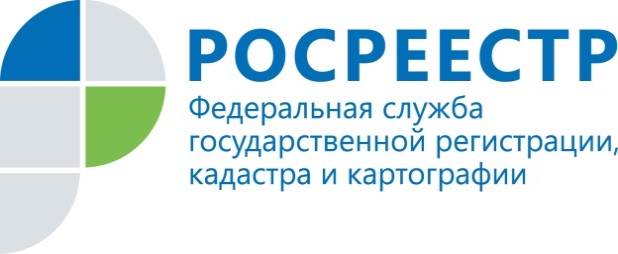                                     ПРЕСС-РЕЛИЗПресс-служба УправленияРосреестра по Приморскому краю+7 (423) 245-49-23, доб. 1085
25press_rosreestr@mail.ru690091, Владивосток, ул. Посьетская, д. 48Приморский Росреестр: объектам энергетики –минимальные сроки оформленияВладивосток, 13.04.2022. – В конце марта Управление Росреестра по Приморскому краю поставило на кадастровый учет в Находке пять объектов энергетики и сооружение дорожного транспорта, а на прошлой неделе была проведена процедура регистрации на них прав ПАО «Федеральная сетевая компания Единой энергетической системы». Общая площадь пяти зданий составляет почти 2000 кв.м.Документы на объекты недвижимости в Находке заявитель подал в МФЦ г. Хабаровска, и все учетно-регистрационные действия были осуществлены территориальными органами Росреестра по экстерриториальному принципу. «Экстерриториальный принцип регистрации объектов недвижимости в Росреестре начал применяться в 2015 году и сейчас является нормой для заявителей ведомства, - комментирует начальник отдела ведения ЕГРН Управления Росреестра по Приморскому краю Марина Иващенко. -  В этом случае им не нужно нести финансовые издержки на поездки для подачи заявления и ожидание решения. Сейчас любой заявитель может подать заявление об учетно-регистрационном действии по месту своего нахождения».Отметим, что срок регистрации объектов энергетики составил 2 рабочих дня.«Находка – это порт, транспортные узлы, логистические центры, - предприятия, имеющие большое значение для экономики страны, - отмечает руководитель Управления Росреестра по Приморскому краю Евгений Русецкий. - Поэтому повышение качества электроснабжения Находки является стратегической задачей. Отлично понимая это, мы готовы содействовать быстрому и качественному оформлению документов кадастрового учета и регистрации прав энергетической компании».О РосреестреФедеральная служба государственной регистрации, кадастра и картографии (Росреестр) является федеральным органом исполнительной власти, осуществляющим функции по государственной регистрации прав на недвижимое имущество и сделок с ним, по оказанию государственных услуг в сфере ведения государственного кадастра недвижимости, проведению государственного кадастрового учета недвижимого имущества, землеустройства, государственного мониторинга земель, навигационного обеспечения транспортного комплекса, а также функции по государственной кадастровой оценке, федеральному государственному надзору в области геодезии и картографии, государственному земельному надзору, надзору за деятельностью саморегулируемых организаций оценщиков, контролю деятельности саморегулируемых организаций арбитражных управляющих. Подведомственными учреждениями Росреестра являются ФГБУ «ФКП Росреестра» и ФГБУ «Центр геодезии, картографии и ИПД». В ведении Росреестра находится АО «Ростехинвентаризация – Федеральное БТИ.